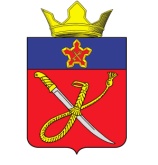 АДМИНИСТРАЦИЯ КУЗЬМИЧЕВСКОГО СЕЛЬСКОГО ПОСЕЛЕНИЯГОРОДИЩЕНСКОГО МУНИЦИПАЛЬНОГО РАЙОНАВОЛГОГРАДСКОЙ ОБЛАСТИПОСТАНОВЛЕНИЕ (ПРОЕКТ)00.00.0000 						                           			№00												«О внесении изменений в постановление администрации Кузьмичевского сельского поселения Городищенского муниципального района Волгоградской области от 20.04.2021 № 38 «О создании межведомственной комиссии для оценки и обследования помещения в целях признания его жилым помещением, жилого помещения пригодным (непригодным) для проживания граждан, а также многоквартирного дома аварийным и подлежащим сносу или реконструкции»В соответствии с Жилищным кодексом Российской Федерации, постановлением Правительства Российской Федерации от 28.01.2006 г. №47 «Об утверждении Положения о признании помещения жилым помещением, жилого помещения непригодным для проживания и многоквартирного дома аварийным и подлежащим сносу или реконструкции, садового дома жилым домом и жилого дома садовым», на основании заключения юридической экспертизы государственно-правового управления аппарата Губернатора Волгоградской области от 17.11.2022 года №323, администрация Кузьмичевского сельского поселения Городищенского муниципального района Волгоградской области, ПОСТАНОВЛЯЕТ: 1. Внести следующие изменения в постановление администрации Кузьмичевского сельского поселения Городищенского муниципального района Волгоградской области от 20.04.2021 № 38 «О создании межведомственной комиссии для оценки и обследования помещения в целях признания его жилым помещением, жилого помещения пригодным (непригодным) для проживания граждан, а также многоквартирного дома аварийным и подлежащим сносу или реконструкции» (далее - Постановление):          1.1. Приложение №2 к Постановлению изложить в новой редакции, согласно приложению к настоящему постановлению.   2. Настоящее постановление вступает в силу со дня его обнародования на информационных стендах Кузьмичевского сельского поселения и на официальном сайте администрации Кузьмичевского сельского поселения в сети Интернет.  3. Контроль за исполнением настоящего постановления оставляю за собой.   Приложение: Приложение №2 Глава Кузьмичевского сельского поселения                                                      П.С. БорисенкоПриложение № 2к постановлению АдминистрацииКузьмичевского сельского поселенияОт 20 апреля 2021 № 38СОСТАВмежведомственной комиссии для оценки и обследования помещения в целях признания его жилым помещением, жилого помещения пригодным (непригодным) для проживания граждан, а также многоквартирного дома аварийным и подлежащим сносу или реконструкцииПредседатель  комиссии:Борисенко П.С. - глава Кузьмичёвского сельского поселенияСекретарь комиссии:Клименко Т.А. - ведущий специалист, юрист администрации Кузьмичёвского сельского поселенияЧлены комиссии:Антонова О.А. - военно-учетный работник администрации Кузьмичевского сельского поселения; Колтунова Н.Н. – специалист 2 категории администрации Кузьмичевского сельского поселения.Уполномоченный  представитель  комитета архитектуры и градостроительстваГородищенского муниципального района (по  согласованию);Уполномоченный представитель  МКУ  «УКС  ТОД  Городищенского  района»  (по  согласованию);Уполномоченный представитель Росприроднадзора по Астраханской и Волгоградской областям; (по  согласованию);Уполномоченный  представитель  Инспекции  государственного  жилищного  надзора  по  Волгоградской  области (по  согласованию);Уполномоченный  представитель Управления  Роспотребнадзора  по  Волгоградской  области (по  согласованию);Собственник  жилого помещения, либо уполномоченное им лицо  (с  правом  совещательного  голоса).403023, Волгоградская область, Городищенский район, п. Кузьмичи, ул. Нефтяников,1, тел. (84468)4-61-38,4-60-40